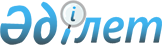 Об установлении стоимости разовых талонов по сбору за право реализации товаров на рынках города Сатпаев
					
			Утративший силу
			
			
		
					Решение Сатпаевского городского маслихата Карагандинской области от 25 марта 2011 года N 416. Зарегистрировано Управлением юстиции города Сатпаев Карагандинской области 29 апреля 2011 года N 8-6-123. Утратило силу решением Сатпаевского городского маслихата Карагандинской области от 20 февраля 2013 года N 115      Сноска. Утратило силу решением Сатпаевского городского маслихата Карагандинской области от 20.02.2013 N 115.

      В соответствии с Законом Республики Казахстан от 10 декабря 2008 года "О введении в действие Кодекса Республики Казахстан "О налогах и других обязательных платежах в бюджет" (Налоговый кодекс)" и Законом Республики Казахстан от 23 января 2001 года "О местном государственном управлении и самоуправлении в Республике Казахстан" городской маслихат РЕШИЛ:



      1. Установить стоимость разовых талонов по сбору за право реализации товаров на рынках города Сатпаев согласно приложению.



      2. Признать утратившим силу решение XV сессии Сатпаевского городского маслихата от 19 декабря 2008 года N 176 "Об установлении стоимости разовых талонов по сбору за право реализации товаров на рынках города Сатпаев" (зарегистрировано Управлением юстиции города Сатпаев Департамента юстиции Карагандинской области 26 декабря 2008 года за N 8-6-71, официально опубликовано 31 декабря 2008 года в N 119 (1677) газеты "Шарайна") и решение ХVI сессии Сатпаевского городского маслихата от 29 января 2009 года N 191 "О внесении изменения в решение ХV сессии Сатпаевского городского маслихата от 19 декабря 2008 года N 176 "Об установлении стоимости разовых талонов по сбору за право реализации товаров на рынках города Сатпаев" (зарегистрировано Управлением юстиции города Сатпаев Департамента юстиции Карагандинской области 13 февраля 2009 года за N 8-6-78, официально опубликовано 20 февраля 2009 года в N 14 (1691) газеты "Шарайна").



      3. Настоящее решение вводится в действие по истечении десяти календарных дней после дня его первого официального опубликования.      Председатель сессии,

      секретарь городского маслихата             С. Имамбай

Приложение

к решению ХХХІІІ сессии

Сатпаевского городского маслихата

от 25 марта 2011 года N 416 

Стоимость разовых талонов по сбору за право реализации товаров на рынках города Сатпаев
					© 2012. РГП на ПХВ «Институт законодательства и правовой информации Республики Казахстан» Министерства юстиции Республики Казахстан
				Наименование рынкаСпециализацияВид торгового местаСтоимость разового талона на один день в % от месячного расчетного показателяРынок "Кооптранс", город Сатпаев, проспект имени академика Каныша Сатпаева 88промышленныйприлавок13,25Рынок "Кооптранс", город Сатпаев, проспект имени академика Каныша Сатпаева 88промышленныйприлавок9,95Рынок "Кооптранс", город Сатпаев, проспект имени академика Каныша Сатпаева 88продуктовыйприлавок13,90Рынок "Кооптранс", город Сатпаев, проспект имени академика Каныша Сатпаева 88продуктовыйприлавок9,95Рынок "Турар", город Сатпаев, проспект Независимости 5апромышленныйбольшой прилавок15,90Рынок "Турар", город Сатпаев, проспект Независимости 5апромышленныйконтейнер15,90Рынок "Турар", город Сатпаев, проспект Независимости 5апромышленныймалый прилавок13,90Рынок "Турар", город Сатпаев, проспект Независимости 5апромышленныйприлавок для реализации запасных частей10,90Рынок "Турар", город Сатпаев, проспект Независимости 5апродуктовыйбольшой прилавок13,90Рынок "Турар", город Сатпаев, проспект Независимости 5апродуктовыймалый прилавок8,95Рынок "Турар", город Сатпаев, проспект Независимости 5апродуктовыймясной прилавок16,55Рынок "Турар", город Сатпаев, проспект Независимости 5апродуктовыйовощной прилавок8,95Рынок "Галия-Бану", город Сатпаев, улица Улытауская 84апромышленныйприлавок15,90Рынок "Галия-Бану", город Сатпаев, улица Улытауская 84апродуктовыйприлавок16,55Рынок "Сары-Арка", проспект имени академика Каныша Сатпаевапромышленныйприлавок11,25Рынок "Сары-Арка", проспект имени академика Каныша Сатпаевапродуктовыйприлавок11,60Рынок "Сары-Арка", проспект имени академика Каныша Сатпаевапродуктовыйприлавок7,95Рынок "Центральный", город Сатпаев, улица Байконуровапромышленныйприлавок11,25Рынок "Центральный", город Сатпаев, улица Байконуровапромышленныйприлавок9,25Рынок "Центральный", город Сатпаев, улица Байконуровапродуктовыйприлавок11,25Рынок "Центральный", город Сатпаев, улица Байконуровапродуктовыйприлавок9,25Рынок "Центральный", город Сатпаев, улица Байконуровапродуктовыйприлавок33Рынок "Алма-Ата", город Сатпаев, проспект Независимости 34промышленныйприлавок11,90Рынок "Алма-Ата", город Сатпаев, проспект Независимости 34промышленныйприлавок8,60Рынок "Алма-Ата", город Сатпаев, проспект Независимости 34продуктовыйприлавок11,90Рынок "Алма-Ата", город Сатпаев, проспект Независимости 34продуктовыйприлавок8,60Рынок "Малжай", город Сатпаев, улица Улытаускаяското-фуражныйс загона7,95Рынок "Малжай", город Сатпаев, улица Улытаускаяското-фуражныйприлавок9,90Рынок "Асель", город Сатпаев, улица Гурбыпромышленныйприлавок13,35Рынок "Асель", город Сатпаев, улица Гурбыпромышленныйприлавок11,00Рынок "Асель", город Сатпаев, улица Гурбыпродуктовыйприлавок13,75Рынок "Асель", город Сатпаев, улица Гурбыпродуктовыйприлавок9,40Рынок "Асель", город Сатпаев, улица Гурбыпродуктовыйприлавок39,30